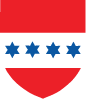 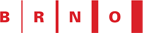 ROZPIS          FINÁLE  ČESKOMORAVSKÉHO  POHÁRU  2022			společných skladeb linie B          XXXII. ročník závodu Brněnský drak          konaný za finanční podpory Magistrátu města Brna              a pod záštitou městské části Brno-severA. VŠEOBECNÁ USTANOVENÍPořadatel:	TJ  TESLA  BRNO z.s.Datum:	neděle 20. listopadu 2022Místo:		sportovní hala TJ TESLA BRNO, Halasovo nám 7, Brno – LesnáČinovníci:	- ředitel soutěže:			Marie Pomykalová					- hlavní rozhodčí:			Jaroslava Červinková		- hlasatel:				Petr Hertl				- hospodář:				Pavlína Součková						- vedoucí rozcvičení a nástupu:	Lenka Suchánková		- zdravotník:				Barbora Hrabálková			Přihlášky:	- Postupující do finále ČMP budou obeznámeni emailem od Gabriely Čapkové Harťanské. - Prosíme oddíly z Čech, pokud již po 3.kole, které se koná 12.11.2022 v Praze, budou vědět, že jejich skladby se do Finále dostanou, aby poslaly přihlášku do 14.11.2022 včetně nominace rozhodčích. Ostatní oddíly z Čech prosím, aby poslaly přihlášky po 4.kole nejpozději dopoledne 18.11.2022.- Prosíme oddíly z Moravy, aby po 4.kole, které se koná 13.11.2022 ve Zlíně, poslaly přihlášky nejpozději do 14.11.2022 včetně nominace rozhodčích. 	- přihlášky zasílejte na přiloženém formuláři	- email:  jaroslava.cervinkova@post.czCestovné:	- na vlastní náklady účastníkůStravování:	- na vlastní náklady účastníků	- v hale bude po celou dobu závodu otevřen bufet, pro závodnice bude slevaUbytování:	- nezajišťujemeLosování:	- 15.11. 2022 v 18.30 hod., sportovní hala TJ TESLA BRNO, oddíly z Čech budou losovány beze jména jen jako Č1, Č2, Č3, Č4 a Č5 a jména se doplní 18.11.2022  B. TECHNICKÁ USTANOVENÍPravidla:	- soutěží se podle „Programu  Českomoravského  poháru  společných                skladeb linie B“ pro rok 2022 a podle „Pravidel moderní gymnastiky – Společné skladby Linie B 2022“	- každý trenér zodpovídá za zdravotní stav svých svěřenkyňZávodní plocha:		- koberec 13 x 13mRozcvičovací plocha:	- koberec  13 x 13mHudební doprovod:	- hudby zasílejte do 14.11.2022  ( popřípadě 18.11.2022 ) na adresu :  hudbadrak@centrum.czStartovné:			- 850,00 KčKategorie Finále Českomoravského poháru		0.B kategorie - ročníky narození 2015 a mladší				- skladba bez náčiní - 4-6 členek, povolena 1 náhradnice		0.A kategorie	- ročníky narození 2013 a mladší				- skladba bez náčiní - 4-6 členek, povolena 1 náhradnice		I. kategorie	- ročníky narození 2011 a mladší				- skladba s libovolným normalizovaným náčiním - 4-6 členek				- povolena 1 náhradnice		II. kategorie	- ročníky narození 2009 - 2011- skladba se švihadly, míči nebo kuželi - 4-6 členek				- povolena 1 náhradnice		III. kategorie	- ročníky narození 2007 - 2009				- skladba s obručemi - 4-6 členek, povolena 1 náhradnice		IV. kategorie	- ročníky narození 2006 a starší				- skladba míče + obruče (minimálně 2 + 2) - 4-6 členek				- povolena 1 náhradnicePředběžný harmonogram:	  9.30 zahájení závodu 0A.,0B. a I.kategorie13.00 vyhlášení dopolední části15.00 zahájení závodu II., III. a IV.kategorie18.30 vyhlášení odpolední částiČasový program bude upřesněn na základě přihlášek.Podmínky účasti:	- platný registrační průkaz ČSMGC. ZÁVĚREČNÁ USTANOVENÍRozhodčí:	- každý oddíl má právo nominovat 2 rozhodčí, jejichž jména
  a kvalifikaci uveďte v přihlášce	- nominace rozhodčích bude upřesněna dle přihlášekPořadatelé:		      - zašlou všem přihlášeným nominaci rozhodčích, s časovým	  harmonogramem soutěže a plánem rozcvičeníDiplomy a ceny: 	- všechna  zúčastněná  družstva  obdrží diplomy a drobné ceny	- první tři družstva v každé kategorii obdrží medaile a pohárySpolečná exhibice:	Pro všechny zájemce z řad závodnic jsme si připravili společnou exhibici ( trenérka Mariana Černá ), která se bude konat po dopoledním i odpoledním vyhlášení výsledků.	V přiložených odkazech najdete video s choreografií a budeme rádi, když se ji Vaše závodnice naučí a připojí se k našim závodnicím.	https://youtu.be/65gSsw9fFVE	https://youtu.be/Z4VXcN1RIf4	Těšíme se na Vaši účast															za oddíl TJ TESLA BRNO		Jaroslava ČervinkováPŘIHLÁŠKAFINÁLE  ČESKOMORAVSKÉHO POHÁRU 2022      Brněnský drak - 20.11. 2022   Brno V ________________________			Podpis: ________________Oddíl:Adresa:Kontaktní osoba:Telefon:E-mail:Rozhodčí:1.2.Kvalifikace rozhodčí:Kategorie:popř. název skladby:Počet cvičících + počet náhradnic:Jméno a příjmení závodnice (popř. náhradnice):Ročník narození:1.2.3.4.5. / N.6. / N.N.Kategorie:popř. název skladby:Počet cvičících + počet náhradnic:Jméno a příjmení závodnice (popř. náhradnice):Ročník narození:1.2.3.4.5. / N.6. / N.N.Kategorie:popř. název skladby:Počet cvičících + počet náhradnic:Jméno a příjmení závodnice (popř. náhradnice):Ročník narození:1.2.3.4.5. / N.6. / N.N.Kategorie:popř. název skladby:Počet cvičících + počet náhradnic:Jméno a příjmení závodnice (popř. náhradnice):Ročník narození:1.2.3.4.5. / N.6. / N.N.Kategorie:popř. název skladby:Počet cvičících + počet náhradnic:Jméno a příjmení závodnice (popř. náhradnice):Ročník narození:1.2.3.4.5. / N.6. / N.N.Kategorie:popř. název skladby:Počet cvičících + počet náhradnic:Jméno a příjmení závodnice (popř. náhradnice):Ročník narození:1.2.3.4.5. / N.6. / N.N.